Climate Change and the WI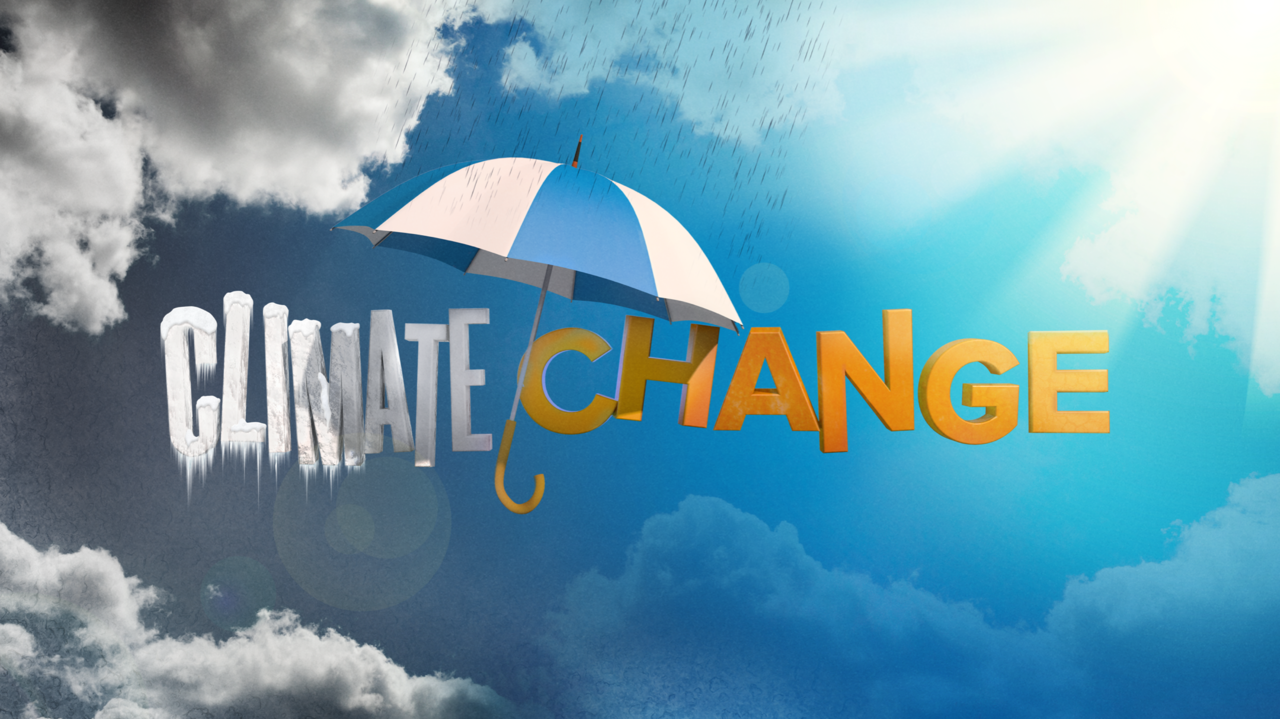 Newent Climate, Energy and Environment Forum9.45 am Saturday 20th October, 2018Newent Climate, Energy and Environment Forum has been organised to bring together individuals, groups and organisations to: Consider the implications of climate change Share practical experience and ideas for addressing, adapting to and mitigating the effects of climate change Develop political, ethical, ecological and sustainable solutions to the multiple challenges of climate change.This is a free, non-partisan, public information event open to anyone who wishes to attend. It will include key speakers, small facilitator-led discussion groups, workshops, trade and information stands, interactive displays and other engaging activities.Getting to NewentPlease consider how to minimise your GHG emissions. There are stations in Gloucester and Ledbury with regular buses to Newent from both places, and from Ross on Wye, on Saturdays.  If you live close enough, please either walk or use a bike. There is parking at and near the school as well as in the town. Some parking at the school will be reserved for caterers and for displays of electric vehicles and bikes. You will find Newent on the map when you register online at:https://www.eventbrite.co.uk/e/newent-climate-energy-environment-forum-tickets-48273332838 Please note should the event have to be cancelled for any reason, there will be no refund for any expenses incurred.